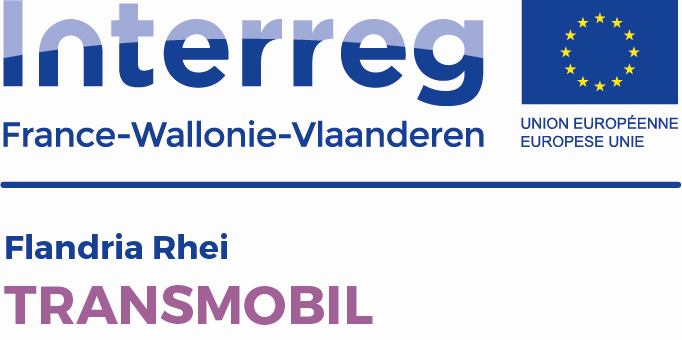 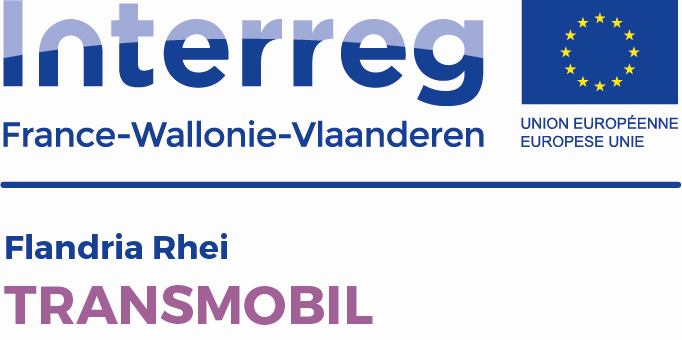 9h30 - Ondernemerscentrum Kortrijk, Leiestraat 22Introduction de Jeroen Stam, Hollandais actif dans le Département du NordInleiding door Jeroen Stam, Nederlander actief in Département du Nord9h50Présentation de l'infrastructure cyclable et de la politique cyclable en Flandre,
par Christophe Boval, Province de Flandre occidentalePresentatie van de fietsinfrastructuur en het fietsbeleid in Vlaanderen,
door Christophe Boval, Provincie West-Vlaanderen10h10Présentation du schéma cyclable du Département du Nord,
par Fabrice Lefebvre, Département du NordPresentatie van het fietsplan in Département du Nord,
door Fabrice Lefebvre, Département du Nord10h30 Questions et débat - Vragen en debat10h45 Pause-café - Koffiepauze11h00Témoignage sur la politique cyclable à Deinze,
par le responsable de la mobilité de DeinzeGetuigenis over het fietsbeleid in Deinze,
door de mobiliteitsambtenaar van Deinze11h30Présentation des différents systèmes de vélos partagés (Blue-bike, Mobit) à Courtrai,
par Sofie Vanhooren, Province de Flandre occidentalePresentatie van de verschillende systemen van deelfietsen (Blue-bike, Mobit) in Kortrijk,
door Sofie Vanhooren, Provincie West-Vlaanderen12h00 Questions et débat - Vragen en debat12h30 Buffet de déjeuner - Lunchbuffet14h00 - Fietsencentrum Mobiel vzw, Minister Tacklaan 57, KortrijkRandonnée à vélo à Courtrai et dans les environs avec une attention particulière pour des réalisations spécifiques au bénéfice des cyclistes.
Présentation ville de CourtraiFietstocht in en rond Kortrijk met aandacht voor fietsvriendelijke ingrepen.
Presentatie Stad Kortrijk